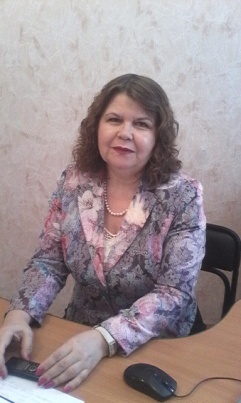 Тема: «Моделирование урока английского языка с использованием ИКТ как эффективное условие развития познавательного интереса обучающихся»"Если мы будем сегодня учить детей так, как учили вчера, мы украдём у них завтра"Глобальная сеть Интернет предлагает учителю множество полезных ресурсов для работы с материалом, который можно адаптировать к конкретным учебным задачам урока.В арсенале моих дидактических средств имеются интерактивные презентации, которые я использую в своей работе и применяю для проверки лексики, грамматики, письма.Ещё одна из возможностей в учебном процессе - создание и использование электронных тестов, веб-квестов, которые дают ученику возможность работать самостоятельно и в группе, узнать много нового и встать на ступеньку выше в познании мира.Сделать урок необычно-познавательным в предъявлении материала помогают виртуальные экскурсии, которые я разрабатываю к некоторым изучаемым темам. Использование игровых приемов, например, вариант игры «Кто хочет стать миллионером?»  я создаю для учащихся, начиная с начальных классов.Всегда аутентичный материал на уроке – это сайты англоговорящих стран, как интересно и познавательно вживую увидеть главную площадь TimesSquareв Америке и рассказать о ней. Всё это делает урок необычным, более содержательным, приближенным к реальному времени.Уже в течение нескольких лет, я использую ИКТ не только на уроках. У меня есть опыт участия в международном образовательном проекте SkypeTalk, Лондон, Великобритания, посвященного Международному Дню Мира с основателем этого дня актером и журналистом Джереми Гилли. Эта веб-конференция длилась всего 30 минут, но с каким удовольствием дети общались на языке! А после этой конференции Д.Гилли разместил фотографию скайпа и написал в интернете: «Наш отдел образования в Лондоне проводит такие конференции со школами по всему миру, их уже 200, но это был лучший SkypeTalkза всю нашу историю».Я участвовала по приглашению автора УМК «Английский язык» В.П. Кузовлева и выступала с обзором опыта работы на Всероссийской он-лайн– конференции, которая проходила в г.Липецке. А какие возможности представляют такие образовательные площадки, как Lecta,Uchi.ru. Я ознакомилась с новыми технологиями портала Майкрософт, узнала и состою в международном образовательном сообществе, которое предлагает широкое поле деятельности для использования ИКТ.Диапазон использования компьютера на моих уроках широк, для достижения высокой степени эффективности обучения с этого учебного года мы начали мобильную апробацию образовательной среды на электронной платформе «ЯКласс», которая является эффективным вспомогательным инструментом для реализации электронного обучения, имею Сертификат об идентификациии полный доступ ко всему инструментарию ЭОР. «ЯКласс» содержит теоретические материалы, аудиоматериалы, что для иностранного языка является просто необходимым ресурсом, тренировочные задания по всем темам школьной программы в соответствии со способностями ученика с 1-11класс. На этом образовательном ресурсе можно выполнять контрольные задания, проверка заданий проходит автоматически, и каждый ребенок получает индивидуальные задания, что помогает улучшить его текущие оценки. На «ЯКласс» доступен прогресс ученика и его статистика, он интегрирован в привычную школьнику интернет-среду.Такая форма работы позволяет мне одновременно работать с разной категорией учащихся. Для детей с повышенной мотивацией к изучению английского языка и наоборот, испытывающих затруднения, иособенно показалось удобным в такой работе с детьми, которые пропускают занятия по болезни, самостоятельно изучить тему и отработать её на тренажерах.Учащиеся занимаются с удовольствием на этой образовательной платформе и на уроках и дома, об этом говорит статистика. Из 50 образовательных учреждений Оренбургской области, которые работают на платформе «ЯКласс», МБОУ «Лицей №1» стоит по количеству выполненных заданий учащимися на 4 месте.Я уже на собственном опыте убедилась, что учителю подвластно создать среду, благоприятную для обучения и развития ребёнка, поэтому постоянно учусь и показываю пример своим ученикам, мотивируя их на работу в дистанционном режиме.  Приятно и радостно осознавать, что мне удается   ненавязчиво помогать формированию у них информационной культуры, вооружая их современными средствами и технологиями работы, которые способны сделать учебный процесс личностно значимым.  Так актуальны для меня всегда слова ДжонаДьюи: "Если мы будем сегодня учить детей так, как учили вчера, мы украдём у них завтра".